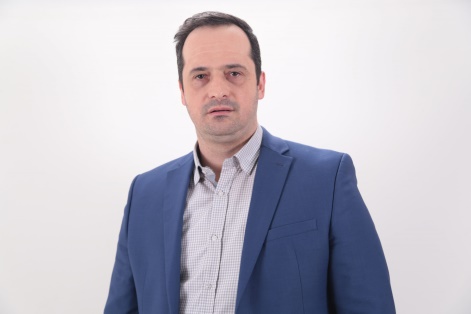 Prof. Ass. Dr. Labeat MustafaProf. ass. Dr. Labeat Mustafa është një akademik dhe kërkues i njohur në fushën e menaxhimit dhe zhvillimit ekonomik. Ai ka mbajtur pozita të larta si hulumtues dhe menaxher në institucione të ndryshme financiare dhe akademike në Kosovë, duke kontribuar në zhvillimin e politikave ekonomike dhe menaxhimin e krizave.ORCID: https://orcid.org/0000-0002-2597-7956RESEARCH GATE: https://www.researchgate.net/profile/Labeat-MustafaEmail: labeat.mustafa@ubt-uni.net Address: University for Business and Technology. Rexhep Krasniqi Nr. 56, 10.000 Prishtina, KosovoPublikimet shkencorePublikimet shkencorePublikimet shkencoreTitleofpaperJournal nameYear / Volume / Pages1. Role of the investments and trade exchange on Kosovo's economic developmentInternational Journal of Economics, Commerce and Management United Kingdom Vol. II, Issue 11,Nov 2014 Licensed under Creative Common http://ijecm.co.uk/wp-content/uploads/2014/11/2117.pdfImpact Factor  - SJIF 3.357Impact Factor GIF.  556Indexing: ProQuest’s Ulrich, ECONIS, EconBiz, ScienceCentral, Electronic Journal Lib, ZDB, OA Journal Index, Wildau, Scientific Indexing Services, RoMeo, Research Bib, Jour Informatics, Journal Guide, World Cat, CiteFactor, Scientific Journals, Advanced Science Index, AcademicKeys 1-12 pages2. Role and importance of management in crisis situation in the enterpriseInternational Journal of Economics, Commerce and Management United Kingdom Vol. III, Issue 8August 2015 Licensed under Creative Common http://ijecm.co.uk/wp-content/uploads/2015/08/3822.pdf http://ijecm.co.uk/ ISSN 2348 0386Impact Factor  - SJIF 3.357Impact Factor GIF.  556Indexing: ProQuest’s Ulrich, ECONIS, EconBiz, ScienceCentral, Electronic Journal Lib, ZDB, OA Journal Index, Wildau, Scientific Indexing Services, RoMeo, Research Bib, Jour Informatics, Journal Guide, World Cat, CiteFactor, Scientific Journals, Advanced Science Index, AcademicKeys 1-10 pages3. Entrepreneurship development at the level of local economy, co-authorEmpirikus Magazine no. 7-8, Dukagjini College,Page 149-156, Pejë 2013.ISSN 2336-84264. Environmental protection, creation of a healthy environment for the purpose of EU integration (co-author)Seventh International Business and Employment Conference, Kosovo Institute of Finance - IFKPage 318-331, Prishtina 2008; ISBN 978-9951-8698-6-75. The role of employment in poverty reduction(first author)Eighth International Conference on Business and Employment, Kosovo Institute of Finance - IFKPage 408-419, Prishtina 2009; ISBN 978-9951-8698-9-86. The impact of the global financial crisis on the economy of the Republic of Kosovo(first author)Ninth International Business and Employment Conference, IFKPage 589-598, Prishtina 2010; ISBN 978-9951-567-00-87. The role of SMEs in economic growth and employment(first author)Tenth International Business and Employment Conference, organized by IFKPage 486-497, Prishtina 2011; ISBN 978-9951-567-01-58. Challenges of business management in a market economy(first author)Eleventh International Conference on Business and Employment, IFKPage 135 – 147, Prishtina 2012.ISBN 978-9951-567-02-29. Importance of foreign direct investment in Kosovo's economic development(first author)V International Conference on:"Investments in function of economic development and integration processes"Page 321-327, Ulqin, Montenegro, 05.04.2013.ISSN 1800-979410. Emigration and management of diaspora remittances and foreign investments in Kosovo and other countries(first author)Twelfth International Conference on Business and Employment, IFKPage 276-292, Prishtina 2013.ISBN 978-9951-567-04-611. Small and medium enterprises and their role in the economic development of Kosovo(first author)Sixth International Scientific Conference, Ulcinj, 2014.Page 288-299, Ulqin, Montenegro, 2014.ISSN 1800-9794COBISS.CG-ID 2068353812. Managing economic development in Kosovo and other countries in the context of the global economy(first author)Thirteenth International Business and Employment Conference, IFKPage 119-136, Prishtina, 2014.ISBN 978-9951-567-05-313. Managing cooperation between small and medium enterprises of Kosova with other countries in order of economic raise(first author)International Conference on Sustainable Development3rd ICSD 20156 June 2015 Rome, Italy    Page 257-266, Roma, Italy 2015ISSN 2239-610114. Challenges and managing of Small and Medium Enterprises in Kosova(first author)International Conference, The 6-th MAC 201619-20 February 2016, Prague, Czech Republichttps://www.google.com/books/edition/Proceedings_of_The_6th_MAC_2016/hX-TCwAAQBAJ?hl=en&gbpv=1&dq=Labeat+Mustafa+Challenges+and+managing+of+Small+and+Medium+Enterprises+in+Kosova&pg=PA258&printsec=frontcoverPage 258-267, Prague, Czech Republik 2016ISBN 978-80-88085-05-815. Co-author of the book: Contribution of some Nobel laureates to economic and social developmentKosovo Finance Institute - IFK, 2016, Pristina, KosovoISBN 978-9951-567-07-716. First author: Dr.Sc Mirjeta Domniku & Co author of the paper: Dr.Sc. Labeat MustafaRole and impact of decision-making on the performance of SMEs in Kosovo7TH UBT ANNUAL INTERNATIONAL CONFERENCE ON MANAGEMENT, BUSINESS AND ECONOMICS, Prishtina, Kosova, 2018Abstract book17. Role of managerial staff in success of the enterprise and importance of small and medium enterprises - SME in economic developmentThe Romanian Economic Journal – REJ, Issue 71 (Year XXII) March 2019http://www.rejournal.eu/article/role-managerial-staff-success-enterprise-and-importance-small-and-medium-enterprises-%EF%80%AD-smeThe Romanian Economic Journal – REJEBSCO, DOAJ, ResearchGATEISSN  (print)  1454-4296ISSN (online) 2286-205618. The role of personalized marketing inbusiness-customer relationshipsDr.Sc Mirjeta Domniku, Dr.Sc. Labeat Mustafa, Ejona BajraktariUBT 9th International Conference on Management, Business and Economics October 2020https://knowledgecenter.ubt-uni.net/cgi/viewcontent.cgi?article=3054&context=conference19. First author: Dr.Sc Labeat MustafaMOTIVATION AND EMPOWERMENT OF EMPLOYEES AS IMPORTANT FACTORS FOR THE SUCCESS OF THE ENTERPRISEInternational Scientific Journal Monte (ISJM)2021 April, Ulcinj, Montenegrohttp://journalmonte.com/publications/article_2021/V4_n2/13.pdfhttp://ekonomskiinstitut.com/al/DOAJ, World Cat, ResearchGATE, International Scientific Indexing, DOI, CROSSREF, Cite Factor Academic Scientific Journals, Directory of Academic and Scientific Journals20. Corresponding author Prof. Ass. Dr. Labeat Mustafa“The impact of employee engagement and innovation performance on business success in manufacturing and service enterprises in Albania and Kosovo”Problems and Perspectives in Management, Volume 22 2024, Issue #1, pp. 94-102 https://www.businessperspectives.org/index.php/journals/problems-and-perspectives-in-management/issue-446/the-impact-of-employee-engagement-and-innovation-performance-on-business-success-in-manufacturing-and-service-enterprises-in-albania-and-kosovohttp://dx.doi.org/10.21511/ppm.22(1).2024.09SCOPUS, DOI, OCLC WorldCat, ERIH PLUS...21. Labeat Mustafa first author“Diversifying Products and Services and Developing the Network of Suppliers and Customers: Exploring Their Impact on Business Success”Review of Economics and Finance REF, 2023, 21, 2550-2558https://refpress.org/ref-vol21-a272/https://refpress.org/wp-content/uploads/2024/02/Shkurti_REF.pdfSCOPUS, ELSEVIER, Index COPERNICUS, ECONBIZ, EBSCO, DRJI, …….